TOP=======================================================================Rusové na dně Macochy létali s dronem. Dostali pokutuHledač pokladů našel v Moravském krasu 50 stříbrných mincíNetradičně otevřeno i v zimě má řada jeskyníJESKYNĚ=======================================================================V lednu do jeskyně? Proč ne až do 31/3!https://www.pocketbrno.cz/v-lednu-do-jeskyne-proc-ne-az-do-31-3/09. 01. 2020Nestihli jste o letních prázdninách zavítat do Sloupsko-šošůvských jeskyní? Od listopadu do března máte jedinečnou příležitost. I když venkovní teploty spadnou k mínusovým hodnotám, drkotat zuby rozhodně nebudete, v jeskyních totiž panuje příjemných osm stupňů. Za svitu baterek spatříte bohatou krápníkovou výzdobu, na pár vteřin zakusíte černočernou tmu a z poutavé exkurze si odnesete spoustu informací. Vstupenky si rezervujte předem!Na dně Macochy létali s dronem. Dostali pokutuhttps://blanensky.denik.cz/zlociny-a-soudy/na-dne-macochy-letali-s-dronem-dostali-pokutu-20200111.html12. 01. 2020Ke známé propasti Macocha v Moravském krasu na Blanensku míří každý rok tisíce turistů z celého světa. Některým z nich nestačí vyfotit si unikátní přírodní scenérie ze dvou můstků nebo při prohlídce Punkevních jeskyní. Do chřtánu propasti pouští drony. Porušují tím zákon a riskují pokutu.Příprava sčítání netopýrů v CHKO Český kras v roce 2020http://strednicechy.ochranaprirody.cz/aktuality-rp-stredni-cechy/priprava-scitani-netopyru-v-chko-cesky-kras-v-roce-2020/07. 01. 2020V posledním lednovém týdnu probíhá již 52. ročník tradičního zimního sčítání netopýrů na zimovištích v CHKO Český kras. Letos bychom rádi umožnili zapojit se i vážným zájemcům o tento zajímavý živočišný druh.V pravěké galeriihttps://goldvoice.club/steem/@hairyfairy/v-praveke-galerii/11. 01. 2020Moravský kras láká davy turistů. Tísní se u zábradlí, když shlížejí do propasti Macocha, několik dní dopředu je potřeba objednat prohlídku Punkevních jeskyní. Plavba loďkou po jeskynní říčce je potom nezapomenutelným zážitkem. Je možné nechat se k horní části propasti vyvézt lanovkou, nechybí ani turistický vláček, infocentra, obchody se suvenýry nebo Punkevními oplatky, restaurace a bistra, turistická ubytovna, záchytné parkoviště a jistě mnoho dalších věcí, které jsem zapomněl zmínit.Motorkáři ničí Moravský kras. Strážci přírody jsou na ně krátcíhttps://www.denik.cz/regiony/motorkari-nici-kras-strazci-prirody-jsou-na-ne-kratci-20200110.html11. 01. 2020S turisty, kteří v Chráněné krajinné oblasti Moravský kras rozdělávají oheň nebo vjíždějí do zákazů auty, si dokáží dobrovolní strážci přírody víceméně poradit. Na jezdce na terénních motorkách a čtyřkolkách jsou však v rezervacích krátcí. Setkání s těmito stroji jsou přitom v této lokalitě v poslední době častější.Rusové na dně Macochy létali s dronem. Dostali pokutuhttps://www.denik.cz/regiony/rusove-na-dne-macochy-letali-s-dronem-dostali-pokutu-20200112.html12. 01. 2020Ke známé propasti Macocha v Moravském krasu na Blanensku míří každý rok tisíce turistů z celého světa. Některým z nich nestačí vyfotit si unikátní přírodní scenérie ze dvou můstků nebo při prohlídce Punkevních jeskyní. Do chřtánu propasti pouští drony. Porušují tím zákon a riskují pokutu.
Netradičně otevřeno i v zimě má řada jeskyníhttps://www.kudyznudy.cz/aktuality/novinky-sezony-ve-zpristupnenych-jeskynich-cr08. 01. 2020Na zimní prohlídky nelákají jen hrady a zámky, ale i jiná zajímavá místa. Kromě běžných prohlídek vás pozveme například do míst, kam se v létě chodíváme ochladit a v zimě naopak zahřát, na noční prohlídky ve světle svíček a také na tajuplné prohlídky s baterkou. Kam v zimě do jeskyní?Rodinný výlet do jeskyně Balcarka, k Macoše i za dinosauremhttps://www.slevomat.cz/vylety/8738-jeskyne-balcarka-zricenina-blansek-i-macocha#leave-lightbox08. 01. 2020Objevte krásy Moravského krasu. Mama ambasadorka Mili má pro vás tip na krásný výlet do jeskyně Balcarka, k Macoše nebo na zříceninu hradu Blansek a do Domu přírody.OSTATNÍ A NEJEN PODZEMÍ=======================================================================Hledač pokladů našel v Moravském krasu 50 stříbrných mincíhttps://www.novinky.cz/domaci/clanek/hledac-pokladu-nasel-v-moravskem-krasu-50-stribrnych-minci-40309615?dop-ab-variant=0&seq-no=4&source=hp&dop_source_zone_name=novinky.sznhp.box&utm_source=www.seznam.cz&utm_medium=z-boxiku&utm_campaign=null11. 01. 2020Amatérský hledač pokladů našel v Moravském krasu na Blanensku pomocí detektoru kovů 50 stříbrných mincí pravděpodobně z 16. století. Nález ohlásil, archeolog muzea pak v místě dohledal dalších 12 mincí. ČTK to v sobotu řekla ředitelka Muzea Blanenska Pavlína Komínková.Hledač pokladů našel na Blanensku padesát stříbrných mincíhttps://blanensky.denik.cz/zpravy_region/hledac-pokladu-nasel-v-moravskem-krasu-50-stribrnych-minci-20200111.html?cx_testId=11&cx_testVariant=cx_6&cx_artPos=0#cxrecs_s11. 01. 2020Stříbrný poklad. Ukrytý v kořenech, pod vrstvou hlíny. Desítky mincí. V jižní části okresu Blansko ho objevil první lednovou sobotu hledač Jiří Pernica s detektorem kovů. Nález přibližně padesátky mincí okamžitě ohlásil pracovníkům Muzea Blanenska. Vzácný poklad z 16. století v Moravském krasu: Hledač ho celý odevzdal historikůmhttps://www.blesk.cz/clanek/regiony-brno-brno-zpravy/631261/vzacny-poklad-z-16-stoleti-v-moravskem-krasu-hledac-ho-cely-odevzdal-historikum.html11. 01. 2020Vzácná chvíle. Historici na jižní Moravě se tetelí blahem. Amatérský hledač pokladů našel v Moravském krasu 50 stříbrných mincí. Okamžitě zavolal odborníky a archeolog našel na místě ještě 12 dalších platidel. Pravděpodobně pocházejí ze 16. století, mohou být ale i starší.Výstavy v domě seniorů zvou do jeskyní a dolůhttps://idobnet.cz/vystavy-v-dome-senioru-zvou-do-jeskyni-a-dolu/09. 01. 2020V Domově seniorů TGM v Berouně jsou od 9. ledna k vidění dvě výstavy. Vernisáž za účasti autorů výstav se koná ve 14.30 hodin. Následovat bude kulturní program a komentovaná prohlídka.Jaká tajemství skrývá Pražský hrad?https://enigmaplus.cz/jaka-tajemstvi-skryva-prazsky-hrad/11. 01. 2020Klenot mezi českými hrady, Pražský hrad, je objektem zájmu nejen mnoha turistů, ale také řady záhadologů. Nachází se zde totiž prý neznámé podzemní prostory, možná je tu dokonce ukryt svatý grál. Vydejte se s námi prozkoumat nejtajemnější zákoutí Pražského hradu!Do nejširší studny u nás spadnout nechcete. Za návštěvu ale určitě stojíhttps://www.ctidoma.cz/historie/do-nejsirsi-studny-u-nas-spadnout-nechcetei-za-navstevu-ale-urcite-stoji-5603610. 01. 2020Pokud nepatříte mezi fanoušky hradů a zámků, máme pro vás tip na výlet tak z trochu jiného soudku. A klidně tam můžete vyrazit i v zimě. Mělnické podzemí se totiž vyplatí navštívit, a to nejen díky jeho hlavnímu taháku, kterým je nejširší studna v České republice. Jaká je historie tohoto místa a jaká překvapení ještě podzemí skrývá?Kvůli nestabilní skále zakázali vstup do části Robečského údolíhttps://ekolist.cz/cz/zpravodajstvi/zpravy/kvuli-nestabilni-skale-zakazali-vstup-do-casti-robecskeho-udoli10. 01. 2020Kvůli nestabilní skále zakázaly úřady až do konce března vstup do části Robečského údolí na Českolipsku. Přístup do lokality zvané Peklo, kam hlavně na jaře lákají turisty tisíce květů bledulí, zavalila loni v únoru část skalního masivu. Skála nad cestou je ale dál nestabilní a potřebuje sanaci. O rozhodnutí Odboru životního prostředí Městského úřadu v České Lípě dnes informovala mluvčí Kristýna Kňákal Brožová.ZAHRANIČÍ====================================================================Je Pavilandská jeskyně místem, kde se zrodily pohřební rituály?https://svetobeznik.info/je-pavilandska-jeskyne-mistem-kde-se-zrodily-pohrebni-ritualy/01. 01. 2020Pavilandská jeskyně je na první pohled v celku nenápadné místo na pobřeží Jižního Walesu nedaleko města Swansea. Před dávnými časy se ale v tomto temném koutě Britských ostrovů začaly dít věci, které archeologové zkoumají od počátku 19. století až do dnešních dní a říkáme jim počátky civilizace.Jameos del Agua aneb jeskyně jako uměníhttps://www.fischer.cz/spanelsko/lanzarote/mista/jameos-del-agua11. 01. 2020Jeskyní Jameos del Agua začíná 7 kilometrů dlouhý podzemní labyrint, zahrnující i další známou podzemní prostoru Cueva de los Verdes. Celý komplex vznikl sopečným výbuchem před několika tisíci let. Skutečně výjimečný je však díky Césaru Manriquemu, který má na Lanzarote na svědomí snad všechno zajímavé.Jeskyně nacistických pokladů – hotový zázrakhttp://www.zahadyzivota.cz/clanky/jeskyne-nacistickych-pokladu-hotovy-zazrak/07. 01. 2020V rakouském Alteussee v solných dolech, v nichž byla zastavena těžba, střežil restaurátor Karl Selber začátkem roku 1945 neobyčejnou sbírku uměleckých děl. V labyrintu jeskyň a spletitých chodeb byly uloženy tisíce nejrůznějších obrazů u soch, které byly na Hitlerův osobní rozkaz uloupeny a svezeny do tohoto podzemního úkrytu.Nový objev může převrátit teorie o vymření neandertálců. Léto totiž trávili na jihu Španělskahttps://www.ctidoma.cz/zajimavosti/novy-objev-muze-prevratit-teorie-o-vymreni-neandrtalcu-leto-totiz-travili-na-jihu09. 01. 2020Neandertálci rádi trávili léto na jihu Španělska. Otisk chodidla nalezený v Gibraltaru ukazuje, že zde nalézali útočiště před chladem. Nález může také zpochybnit teorii o tom, kdy a jak tito hominidé vymřeli.Kresanicahttps://www.turistika.cz/mista/kresanica/detail08. 01. 2020Kresanica (polsky:Krzesanica) - hora v hlavním a zde i hraničním hřebeni Západních Tater. Nejvyšší ve skupině Červených vrchů, a zároveň i nejvyšší polská hora budovaná dolomity tvořenými čtvrtohorními vápenci.Senzace: 43 900 let staré jeskynní malby zobrazují část člověka, částečně zvíře 05. 01. 2020https://ceskoaktualne.cz/2020/01/top-10/senzace-43-900-let-stare-jeskynni-malby-zobrazuji-cast-Archeologové vykopávající vápencovou jeskyni Leang Bulu 'Sipong 4 na indonéském ostrově Sulawesi objevili obraz, který je přibližně 43 900 let starý a který zobrazuje skupinu „terapeutů“ - abstraktní bytosti spojující vlastnosti lidí i zvířat - lov divočiny prasata a malá buvolí zvířata se kopím nebo lany. Tato lovecká scéna je v současné době nejstarším obrazovým záznamem vyprávění a nejstarším figurativním uměním na světě.SPELEOTÝDENÍK ====================================================================0017 Plánují chodník k jeskyním04. 01. 2020 regionpress.cz; URL; Téma: Sloupsko-šošůvské jeskyně0018 Blanensko zaujalo nás. Na dně propasti zemřel mladý muž 04. 01. 2020 Blanenský deník; (jch); Vltava Labe Media, a.s.; Téma: Macocha0019 Do propasti Macocha se letos vrhl první sebevrah05. 01. 2020 Aha! neděle +1; (mat); Czech News Center, a.s.; Téma: Macocha0020 Skočil do Macochy05. 01. 2020 Nedělní Blesk; (mat); Czech News Center, a.s.; Téma: Macocha0021 Czech cavers help assess the potential of Georgia's unique karst underground06. 01. 2020 praguemonitor.com; URL; Filip Šebek; Téma: Gruzie0022. Vozíčkář vyrazil do Punkevních jeskyní. Zvládl to07. 01. 2020 Právo Titulní strana; Vladimír Klepáč; Borgis, a.s.; Téma: Punkevní jeskyně0023. Václav R. Židek: Sám ve víru zdymadel (2)07. 01. 2020 pozitivni-noviny.cz; URL; Téma: Divíšek Tunal Vladimír0024 Dobrodružná expozice míří do podzemí07. 01. 2020 berounsky.denik.cz; URL; Vltava Labe Media, a.s.; Téma: Český kras0025 Tragédie v podzemí? Dva mrtví08. 01. 2020 Týden u nás; (mos); Vltava Labe Media, a.s.; Téma:0026 Na dně propasti Macocha zemřel mladý muž. Skočil.08. 01. 2020 Týden u nás; (jch); Vltava Labe Media, a.s.; Téma: Macocha0027 Agentura ochrany přírody a krajiny se připravuje na sčítání netopýrů v CHKO ČeskýKras v roce 202009. 01. 2020 parlamentnilisty.cz; URL; Our Media a.s.; Téma: Český kras VIDEO==================================================================== Ďábelský Výpustek 2019Štola Starý Martin v Krupce Výsadek: Moravským krasem - BabiceNelehká práce ekvádorských vulkanologů Štěchovický poklad: Konec legendy o zlatuCesta do středu země - Bystřice nad PernštejnemChrustenický důl zve do podzemíPravda o podzemní říši AgarthaSkrytá města - Londýn podzemní megastavbyAUDIO====================================================================Vysokohorská treková trasa v okolí egyptské Hurghády zahájila svou první sezónu. Připravili ji místní beduíniTajemné sny lesních víl. Dobrodružná pohádka plná fantazieArchivní reportáže o dolech a lomech v jižních ČecháchDevatenáct kilometrů dlouhý labyrint chodeb, sklepů a studní. To je plzeňské historické podzemíPUBLIKACE====================================================================Touhy a úděl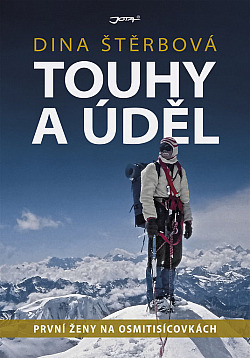 Dina ŠterbováOsudy prvních žen na nejvyšších vrcholech byly často velmi složité, ba až kruté a splnění jejich osmitisícových snů vyžadovalo obrovskou energii, horolezecké mistrovství, cílevědomost, odvahu a dřinu, často ovšem i nutnost vyrovnat se s těžkou psychickou frustrací. Bohužel platí, že „osmitisícové“ touhy a sny žen byly zhusta vykoupeny nejen slzami a krví, ale opakovaně i cenou nejvyšší.Žánr	Literatura česká, Literatura naučná, SportBude vydáno	2020, Jota1. vydání originálu:	2014Jazyk vydání	českýVazba knihy	pevná / vázaná s přebalemISBN	978-80-7565-623-0FACEBOOK====================================================================Nové příspěvky na:UNDERGROUND EXPLORERS C9C09. 01. 2020 Snakes & Ladders -Dinorwic Quarry- Llanberis Wales U.K.06. 01. 2020 Time Travellers... -Stone Mine Exploration UKSCINTILENA – SPELEOLOGICKÝ ZPRAVODAJNejnovější zprávy„A byla to nádhera - 80 let Grotty“, událost, která si pamatuje objev Bílé jeskyně v CastellaněSpluga della Preta a návrh na snížení hranic parku Lessinia, objasnění Francesco Sauro a Alessandro AnderloniSpluga della Preta riskuje, že opustí hranice parku LessiniaSpeleosub ve Francii zemře, v roce 2020 je již druhýObjevené starověké kresby, před 44 tisíci lety se umění narodilo v indonéské jeskyniNehoda Speleosub zemře v největším britském jeskynním systémuNový rekord - 769 metrů pro nejhlubší jeskyni v RumunskuDŮM PŘÍRODY MORAVSKÝ KRAS11. 01. 2020 Neandrtálci v Moravském krasu – Přednáška předsedkyně České společnosti antropologické paní doc. RNDr. Evy Drozdové, Ph.D. 08. 02. 202010. 01. 2020 Nový rok, nový objev :) Jiří Pernica si tímto nálezem zhruba 50 stříbrných mincí splnil životní sen a díky tomu, že ihned informoval muzeum, se podařilo dohledat ještě dalších 12 mincí. Předběžně to vypadá na 16. století a mince budou uloženy u nás. Poctivému nálezci patří uznání a díkSLOUPSKO-ŠOŠŮVSKÉ JESKYNĚ09. 01. 2020 vložily 1 fotku. Každým rokem v období mrazů si k nám na zábradlí v jeskyni Kůlna sedá ledový papoušek07. 01. 2020 vložily 1 fotku. Přes zimní období je tu také krásně!HOLŠTEJNSKÁ VÝZKUMNÁ SKUPINA12. 01. 2020 Lipovecká ventarola se vyznačuje pěknou výzdobou a zajímavým prostorovým členěním.11. 01. 2020 Lipovecká ventarola je zase delší. Je třeba to po jeskyňářsku oslavit.04. 01. 2020 Přidala 16 fotek do alba Our new cave - Part Three. Lipovecká VentarolaZO ČSS 6-08 DAGMAR 10. 01. 2020 Banát: další objevy v jeskyni Poleva! (18. – 26. 04. 2019)ČSS ZO 6-20 MORAVSKÝ KRAS11. 01. 2020 Přidala 8 nových fotek do alba Akce E.D. 11. 1. 2020.06. 01. 2020 Ztracená chodba zahlubování zkratky 3. - 4. 1. 2020. 2 nové fotky z 6. ledna.06. 01. 2020 Přidala 44 fotek. 29. 12. 2019 Poslední letošní "procházka" podzemím Moravského krasu. Konkrétně transportně-pracovně-exkurzní návštěva "Sklenáčů"…SLOVENSKÁ SPELEOLOGICKÁ SPOLOČNOSŤ 07. 01. 2020 Pribudli spravodaje 2018 v pdf.  Spravodaje nájdete v knižniciPODZEMNÍ CHODBY A PROSTORY V ČRČESKÉ PODZEMÍSPELEOLOGIE==================================================================== Vernisáž výstavy Život opuštěných dolů11. 01. 2020 •	ZO ČSS 1 - 02 TetínVe čtvrtek 9. 01. od 14.30 se v Domově seniorů TGM uskutečnila vernisáž fotografií Lukáše Falteiska a kreseb Máří Mikšaníkové na téma Život opuštěných dolů.Zaměněná Jeskyně – kontrolní obchůzka11. 01. 2020 •	ZO ČSS 4 - 01 LiberecAKCE, PŘEDNÁŠKY, KONFERENCE, atd.  ====================================================================15. 01. 2020 – Tajemné pražské podzemí – učebna ORCA16. 01. – 29. 02. 2020 – Výstava Pohľad do hlbín Zeme – Liptovský Mikuláš24. 01. 2020 – Podzemní Praha Rudolfa II. –25. 01. 2020 – S čerty jsou i žerty – Punkevní jeskyně08. 02. 2020 – Neandrtálci v Moravském krasu18. 02. 2020 – Jarní výlet po stopách zvěře. Dům přírody Moravského krasu19. 02. 2020 – Jarní výlet chutě a vůně Moravského krasu. Dům přírody Moravského krasu20. 02. 2020 – Jarní výlet po hradech a tvrzích. Dům přírody Moravského krasu07. – 15. 03. 2020 – Na den pod zem – Rozsvíťme podzemí Prahy06. 04. 2020 – Mladečské jeskyně – Eliška Wiessová - mezzosoprán a klavírní doprovod.15. 04. 2020 – Konference Svahové deformace a pseudokras 202024. – 26. 04. 2020 – Speleoforum – Sloup30. 04. 2020 – 03. 05. 2020 – Alcadi 2020 - International Symposium on Speleology History12. 05. – 15. 05. 2020 – 12. vedecká konferencia: "Výskum, využívanie a ochrana jaskýň" a IX. Medzinárodný workshop o ľadových jaskyniach15. 05. – 17. 05. 2020 – České podzemí 202030. 05. – 02. 06. 2020 – „Melodie jeskyní“, XXIII. Národní kongres speleologie 2020 v Ormea. Itálie10. 06. – 14. 06. 2020 23. ročník Čarovné tóny Macochy,15. – 25. 06. 2020 – Caveoria 2020 20. 06. 2020 – Setkání jeskyňářů – seniorů v Moravském krasu24. – 27. 06. 2020 ERIS 100 - The 1st International Karst Science Forum – Rumunsko28. 06. – 04. 07. 2020 – 25th International Conference on Subterranean Biology 02. 07. 2020 – 05. 07. 2020 – 14th Balkan Cavers Camp 2020 Bulgária05. – 10. 07. 2020 – 9. Světový archeologický kongres v Praze31. 07. – 02. 08. 2020 – 14th EuroSpeleo Forum 2020 - 30th Anniversary of the FSE29. 08. – 5. 09. 2020 – 19th International Symposium on Vulcanospeleology 202022. – 24. 08. 2020 – European Conference Eurokarst 2021, Malaga Španělsko 06. 09. 2020 – David Koller - Býčí skála 202022. – 26. 09. 2020 – 6th EuroSpeleo Protection Symposium – ostrov Vilm, Německo23. 04. 2021 – Valná hromada ČSS – Sloup24. – 26. 04. 2021 – Speleoforum – Sloup23. – 29. 07. 2021 – 18. Mezinárodní speleologický kongres – Francie29. 10. 2021 – 01. 11. 2021 – Speleo Kamaraton 2021; Salerno, ItalyOBRÁZKY=====================================================================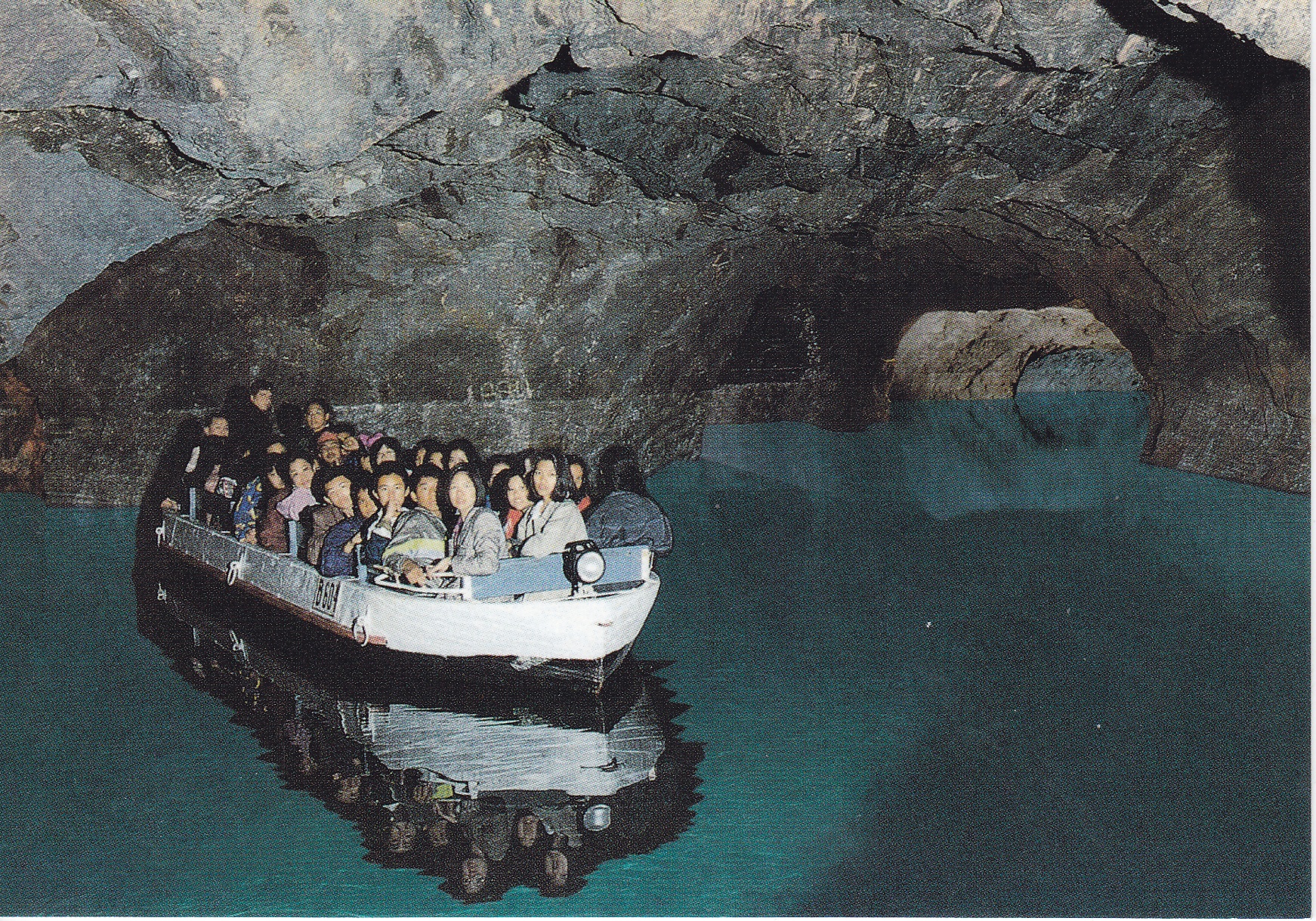 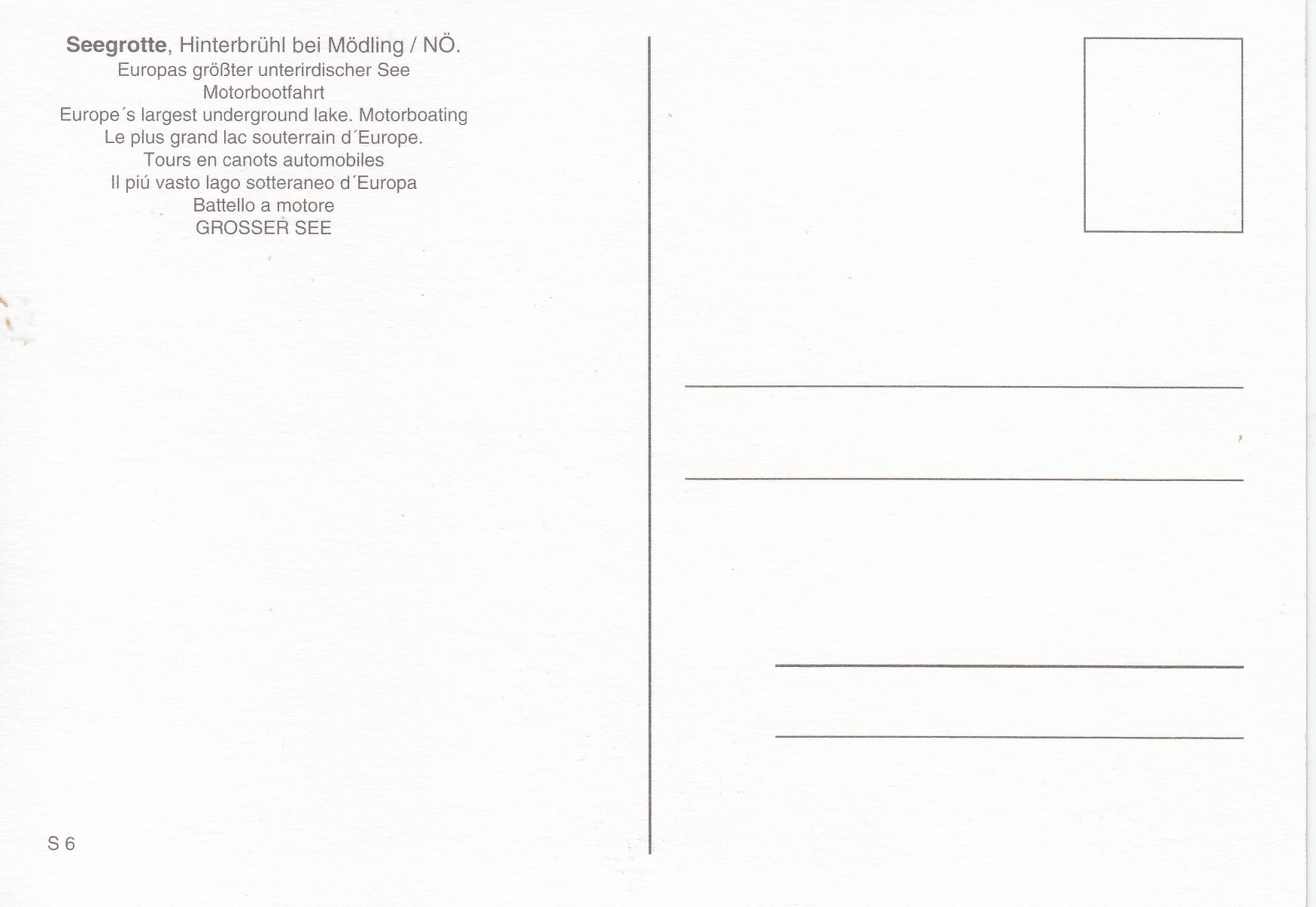 